Приказ Минспорта России (Министерство спорта РФ) от 30 октября 2015 г. № 999 "ОБ УТВЕРЖДЕНИИ ТРЕБОВАНИЙ К ОБЕСПЕЧЕНИЮ ПОДГОТОВКИ СПОРТИВНОГО РЕЗЕРВА ДЛЯ СПОРТИВНЫХ СБОРНЫХ КОМАНД РОССИЙСКОЙ ФЕДЕРАЦИИ"8 апреля 2016 В соответствии с пунктом 2.2 статьи 6 Федерального закона от 4 декабря 2007 г. № 329-ФЗ «О физической культуре и спорте в Российской Федерации» (Собрание законодательства Российской Федерации, 2007, № 50, ст. 6242; 2011, № 30, ст. 4596, № 49, ст. 7062, № 50, ст. 7354; 2013, № 27, ст. 3477; 2015, № 1, ст. 76, № 27, ст. 3995; 2015, № 41, ст. 5628) приказываю:1. Утвердить прилагаемые требования к обеспечению подготовки спортивного резерва для спортивных сборных команд Российской Федерации.2. Контроль за исполнением настоящего приказа оставляю за собой.Зарегистрировано в Минюсте РФ 5 апреля 2016 г.Регистрационный № 41679Требования к обеспечению подготовки спортивного резерва для спортивных сборных команд Российской Федерации
(утв. приказом Министерства спорта РФ от 30 октября 2015 г. № 999)1. Настоящие требования к обеспечению подготовки спортивного резерва для спортивных сборных команд Российской Федерации (далее - требования) устанавливают общие основы организации процесса подготовки спортивного резерва для спортивных сборных команд Российской Федерации, особенности предмета деятельности, структуры организаций, осуществляющих спортивную подготовку, их задачи и порядок взаимодействия, особенности методического, научно-методического и кадрового обеспечения, питания, оценки качества и эффективности деятельности организаций, осуществляющих спортивную подготовку.Требования распространяются на подготовку спортивного резерва для спортивных сборных команд Российской Федерации по видам спорта, включенным во Всероссийский реестр видов спорта.2. Обеспечение подготовки лиц, проходящих спортивную подготовку в целях включения их в состав спортивных сборных команд, в том числе спортивных сборных команд Российской Федерации (далее - спортсмены) осуществляется через взаимодействие комплекса элементов системы подготовки спортивного резерва в Российской Федерации.Комплекс элементов системы подготовки спортивного резерва в Российской Федерации включает спортивные школы, спортивные школы олимпийского резерва, детско-юношеские спортивные школы, специализированные детско-юношеские спортивные школы олимпийского резерва, региональные центры спортивной подготовки, центры олимпийской подготовки, училища олимпийского резерва, реализующие различные задачи в рамках обеспечения подготовки спортивного резерва для спортивных сборных команд Российской Федерации, имеющие соответствующую структуру и предмет деятельности, обеспечивающие подготовку спортивного резерва для спортивных сборных команд Российской Федерации (далее - организации), методическое, научно-методическое обеспечение и оптимальное питание при организации спортивной подготовки.Обеспечение подготовки спортивного резерва для спортивных сборных команд Российской Федерации достигается в результате непрерывного процесса подготовки спортивного резерва.Непрерывный процесс подготовки спортивного резерва обеспечивается путем реализации программ спортивной подготовки с последовательным переводом спортсменов с одного этапа спортивной подготовки на другой, в соответствии с требованиями федеральных стандартов спортивной подготовки по видам спорта.3. Реализация программ спортивной подготовки на различных этапах спортивной подготовки в организациях осуществляется в соответствии с предметом деятельности организации в целях обеспечения подготовки спортивного резерва для спортивных сборных команд Российской Федерации.Организации определяют предмет своей деятельности в соответствии с требованиями.4. Организации, в качестве элементов системы подготовки спортивного резерва, реализуют различные задачи в рамках обеспечения подготовки спортивного резерва для спортивных сборных команд Российской Федерации, обеспечивая непрерывную подготовку спортивного резерва для спортивных сборных команд Российской Федерации, с последовательным переводом спортсмена из одной организации в другую, в зависимости от предмета деятельности организаций.Детско-юношеские спортивные школы, ориентированные, в первую очередь, на спортивно-массовую работу, вправе передать спортсменов, закончивших тренировочный этап, в спортивные школы, спортивные школы олимпийского резерва (специализированные детско-юношеские спортивные школы олимпийского резерва) для обеспечения подготовки спортивного резерва в спортивные сборные команда Российской Федерации. Спортивные школы вправе передавать спортсменов, окончивших этап совершенствования спортивного мастерства, в спортивные школы олимпийского резерва (специализированные детско-юношеские спортивные школы олимпийского резерва) для прохождения этапа высшего спортивного мастерства. Спортивные школы, спортивные школы олимпийского резерва (специализированные детско-юношеские спортивные школы олимпийского резерва), при достижении определенного уровня подготовленности и результативности спортсменов на тренировочном этапе, этапе совершенствования спортивного мастерства, высшего спортивного мастерства, вправе передать их в училище олимпийского резерва или центр олимпийской подготовки.В случае соответствия спортсмена критериям для включения в списки кандидатов в спортивные сборные команды субъекта Российской Федерации он вступает в трудовые отношения с региональным центром спортивной подготовки.Спортсмены, входящие в состав спортивных сборных команд субъекта Российской Федерации, и являющиеся работниками региональных центров спортивной подготовки, проходят спортивную подготовку по программам спортивной подготовки в соответствии с федеральными стандартами спортивной подготовки в других организациях субъекта Российской Федерации.Федеральное государственное бюджетное учреждение «Федеральный центр подготовки спортивного резерва» (далее - федеральный центр подготовки спортивного резерва) обеспечивает, через координацию деятельности организаций, преемственность перевода спортсмена из одной организации в другую для повышения уровня его спортивного мастерства.5. Федеральный центр подготовки спортивного резерва, предметом деятельности которого является, в том числе, координация деятельности физкультурно-спортивных организаций по подготовке спортивного резерва для спортивных сборных команд Российской Федерации обеспечивает подготовку спортивного резерва для спортивных сборных команд Российской Федерации, путем осуществления следующих видов деятельности:координация деятельности физкультурно-спортивных организаций по подготовке спортивного резерва;организация и проведение официальных физкультурных (физкультурно-оздоровительных) мероприятий;организация и проведение официальных спортивных мероприятий;методическое обеспечение организаций, осуществляющих спортивную подготовку;организация и проведение Всероссийской спартакиады между субъектами Российской Федерации по летним и зимним видам спорта среди различных групп и категорий населения, включая спортивные соревнования среди обучающихся, молодежи, трудящихся, инвалидов и лиц с ограниченными возможностями здоровья;мониторинг системы подготовки спортивного резерва;осуществление экспериментальной и инновационной деятельности в сфере физической культуры и спорта;иные виды деятельности, предусмотренные нормативными правовыми актами Российской Федерации, учредительными документами.6. Федеральное государственное бюджетное учреждение «Федеральный научный центр физической культуры и спорта» (далее - федеральный научный центр физической культуры и спорта), предметом деятельности которого является координация деятельности научных учреждений по разработке программ научно-методического сопровождения подготовки спортивного резерва, внедрение современных тестирующих, диагностических и восстановительных технологий, повышающих тренировочную и соревновательную результативность, обеспечивает подготовку спортивного резерва для спортивных сборных команд Российской Федерации, путем осуществления следующих видов деятельности:координация деятельности научных учреждений по разработке программ научно-методического сопровождения системы подготовки спортивного резерва;анализ эффективности проведения комплексного контроля подготовки спортивного резерва;внедрение современных тестирующих, диагностических и восстановительных технологий, повышающих тренировочную и соревновательную результативность;проведение научных исследований в интересах организаций, осуществляющих спортивную подготовку, и по актуальным вопросам подготовки спортивного резерва;сопровождение экспериментальной и инновационной деятельности в области физической культуры и спорта, с целью повышения работоспособности и адаптивных способностей у спортсменов, снижение времени восстановления и профилактики развития перетренированности;участие в организации профессиональной переподготовки и повышения квалификации тренеров, тренеров-преподавателей, инструкторов-методистов и других специалистов, осуществляющих деятельность в области физической культуры и спорта;проведение научно-практических конференций, семинаров, круглых столов, мастер-классов.7. В системе подготовки спортивного резерва, в зависимости от целей и характера (предмета) деятельности, осуществляют деятельность:спортивные школы (в том числе спортивно-адаптивные школы), предметом деятельности которых является реализация программ спортивной подготовки на следующих этапах: начальная подготовка, тренировочный (спортивной специализации), совершенствования спортивного мастерства;спортивные школы олимпийского резерва (в том числе спортивно-адаптивные школы имеющие право в соответствии с законодательством Российской Федерации использовать в своем наименовании слова «Олимпийский», «Паралимпийский», «Olympic» и образованные на их основе слова и словосочетания), предметом деятельности которых является реализация программ спортивной подготовки на следующих этапах: начальная подготовка, тренировочный (спортивной специализации), совершенствования спортивного мастерства, высшего спортивного мастерства;детско-юношеские спортивные школы (в том числе детско-юношеские спортивно-адаптивные школы), предметом деятельности которых является реализация программ спортивной подготовки на следующих этапах: начальная подготовка, тренировочный (спортивной специализации), совершенствования спортивного мастерства, а также реализация дополнительных общеобразовательных программ в области физической культуры и спорта;специализированные детско-юношеские спортивные школы олимпийского резерва (в том числе детско-юношеские спортивно-адаптивные школы имеющие в соответствии с законодательством Российской Федерации право использовать в своем наименовании слова «Олимпийский», «Паралимпийский», «Olympic» и образованные на их основе слова и словосочетания), предметом деятельности которых является реализация программ спортивной подготовки на следующих этапах: начальная подготовка, тренировочный (спортивной специализации), совершенствования спортивного мастерства, высшего спортивного мастерства, а также реализация дополнительных общеобразовательных программ в области физической культуры и спорта;училища олимпийского резерва, предметом деятельности которых является подготовка спортивного резерва, кандидатов в спортивные сборные команды Российской Федерации и спортивные сборные команды субъектов Российской Федерации в режиме круглогодичного тренировочного процесса с обеспечением питания, проживания, медицинского и психологического сопровождения при реализации программ спортивной подготовки на следующих этапах: тренировочный (спортивной специализации), совершенствования спортивного мастерства, высшего спортивного мастерства и реализация профессиональных образовательных программ в области физической культуры и спорта;региональные центры спортивной подготовки (в том числе центры паралимпийской подготовки), предметом деятельности которых является обеспечение подготовки спортивных сборных команд, координация деятельности физкультурно-спортивных организаций субъекта Российской Федерации по подготовке спортивного резерва для спортивных сборных команд субъекта Российской Федерации, в котором осуществляет деятельность региональный центр спортивной подготовки, и методическое обеспечение организаций, осуществляющих спортивную подготовку;центры олимпийской подготовки (в том числе центры паралимпийской), предметом деятельности которых является реализация программ спортивной подготовки по видам спорта включенным в программу Олимпийских, Паралимпийских, Сурдлимпийских игр на следующих этапах: на тренировочном этапе (для видов спорта: баскетбол, водное поло, волейбол, гандбол, регби, плавание, прыжки в воду, синхронное плавание, спортивная гимнастика, фигурное катание, футбол, хоккей, хоккей на траве, художественная гимнастика), этапе совершенствования спортивного мастерства и этапе высшего спортивного мастерства;юридические лица, в составе которых имеются структурные подразделения, предметом деятельности которых является реализация программ спортивной подготовки.8. Наименование организации должно содержать указание на характер (предмет) ее деятельности*9. Спортивная школа (далее - СШ) обеспечивает подготовку спортивного резерва для спортивных сборных команд Российской Федерации путем осуществления спортивной подготовки на спортивно-оздоровительном этапе, этапе начальной подготовки, тренировочном этапе (этапе спортивной специализации), этапе совершенствования спортивного мастерства.Задачами СШ, направленными на обеспечение подготовки спортивного резерва для спортивных сборных команд Российской Федерации, являются:обеспечение целенаправленной подготовки спортивного резерва по видам спорта, включенным во Всероссийский реестр видов спорта;организация и проведение тренировочных мероприятий (в том числе тренировочных сборов) на основе разработанных в соответствии с требованиями федеральных стандартов спортивной подготовки программ спортивной подготовки;организация и проведение официальных спортивных мероприятий;финансовое обеспечение, материально-техническое обеспечение лиц, проходящих спортивную подготовку (далее - спортсмены), в том числе обеспечение питания и проживания, обеспечение спортивной экипировкой, оборудованием и спортивным инвентарем, необходимыми для прохождения спортивной подготовки, проезда к месту проведения тренировочных мероприятий (в том числе тренировочных сборов) и спортивных мероприятий и обратно, проживания и питания в период проведения тренировочных мероприятий (в том числе тренировочных сборов) и спортивных мероприятий, а также в период следования к месту проведения тренировочных мероприятий (в том числе тренировочных сборов) и спортивных мероприятий и обратно;обеспечение участия спортсменов организации в официальных спортивных мероприятиях;разработка и реализация программ спортивной подготовки;организация и проведение спортивно-оздоровительной работы по развитию физической культуры и спорта среди различных групп населения;составление индивидуальных планов спортивной подготовки спортсменов, находящихся на этапе совершенствования спортивного мастерства.10. Спортивная школа олимпийского резерва (далее - СШОР) обеспечивает подготовку спортивного резерва для спортивных сборных команд Российской Федерации путем осуществления спортивной подготовки на спортивно- оздоровительном этапе, этапе начальной подготовки, тренировочном этапе (этапе спортивной специализации), этапе совершенствования спортивного мастерства, этапе высшего спортивного мастерства.Задачами СШОР, направленными на обеспечение подготовки спортивного резерва для спортивных сборных команд Российской Федерации, являются:обеспечение целенаправленной подготовки спортивного резерва по видам спорта, включенным во Всероссийский реестр видов спорта;организация и проведение тренировочных мероприятий на основе разработанных в соответствии с требованиями федеральных стандартов спортивной подготовки программ спортивной подготовки;организация и проведение официальных спортивных мероприятий;финансовое обеспечение, материально-техническое обеспечение спортсменов, в том числе, обеспечение питания и проживания, обеспечение спортивной экипировкой, оборудованием и спортивным инвентарем, необходимыми для прохождения спортивной подготовки, проезда к месту проведения тренировочных мероприятий (в том числе тренировочных сборов) и спортивных мероприятий и обратно, проживания и питания в период проведения тренировочных мероприятий (в том числе тренировочных сборов) и спортивных мероприятий, а также в период следования к месту проведения тренировочных мероприятий (в том числе тренировочных сборов) и спортивных мероприятий и обратно;обеспечение участия спортсменов организации в официальных спортивных мероприятиях;разработка и реализация программ спортивной подготовки;организация и проведение спортивно-оздоровительной работы по развитию физической культуры и спорта среди различных групп населения;составление индивидуальных планов спортивной подготовки спортсменов, находящихся на этапах совершенствования спортивного мастерства и высшего спортивного мастерства.11. Детско-юношеская спортивная школа (далее - ДЮСШ) обеспечивает подготовку спортивного резерва для спортивных сборных команд Российской Федерации, путем реализации дополнительных общеобразовательных программ в области физической культуры и спорта, и осуществления спортивной подготовки на спортивно-оздоровительном этапе, этапе начальной подготовки, тренировочном этапе (этапе спортивной специализации), этапе совершенствования спортивного мастерства.Задачами ДЮСШ, направленными на обеспечение подготовки спортивного резерва для спортивных сборных команд Российской Федерации, являются:обеспечение целенаправленной подготовки спортивного резерва по видам спорта, включенным во Всероссийский реестр видов спорта;организация и проведение тренировочных мероприятий, на основе разработанных в соответствии с федеральными государственными требованиями дополнительных предпрофессиональных программ в области физической культуры и спорта;организация и проведение тренировочных мероприятий на основе разработанных в соответствии с требованиями федеральных стандартов спортивной подготовки программ спортивной подготовки;финансовое и материально-техническое обеспечение спортсменов, в том числе обеспечение спортивной экипировкой, оборудованием и спортивным инвентарем, необходимыми для прохождения спортивной подготовки, проезда к месту проведения тренировочных мероприятий (в том числе тренировочных сборов) и спортивных мероприятий и обратно, проживания и питания в период проведения тренировочных мероприятий (в том числе тренировочных сборов) и спортивных мероприятий, а также в период следования к месту проведения тренировочных мероприятий (в том числе тренировочных сборов) и спортивных мероприятий и обратно;финансовое и материально-техническое обеспечение обучающихся, осваивающих дополнительные предпрофессиональные программы в области физической культуры и спорта, спортивной экипировкой, спортивным инвентарем и оборудованием, проездом к месту проведения тренировочных, физкультурных, спортивных мероприятий и обратно, питания и проживания в период проведения тренировочных, физкультурных, спортивных мероприятий, медицинское обеспечение;обеспечение участия спортсменов и учащихся организации в официальных спортивных мероприятиях;разработка и реализация дополнительных общеобразовательных программ в области физической культуры и спорта;разработка и реализация программ спортивной подготовки;составление индивидуальных планов спортивной подготовки спортсменов и учащихся, находящихся на этапе совершенствования спортивного мастерства.12. Специализированная детско-юношеская спортивная школа олимпийского резерва (далее - СДЮСШОР) обеспечивает подготовку спортивного резерва для спортивных сборных команд Российской Федерации путем реализации дополнительных общеобразовательных программ в области физической культуры и спорта и осуществления спортивной подготовки на спортивно-оздоровительном этапе, этапе начальной подготовки, тренировочном этапе (этапе спортивной специализации), этапе совершенствования спортивного мастерства, этапе высшего спортивного мастерства.Задачами СДЮСШОР, направленными на обеспечение подготовки спортивного резерва для спортивных сборных команд Российской Федерации, являются:обеспечение целенаправленной подготовки спортивного резерва по видам спорта, включенным во Всероссийский реестр видов спорта;организация и проведение тренировочных мероприятий на основе разработанных в соответствии с требованиями федеральных стандартов спортивной подготовки программ спортивной подготовки;финансовое и материально-техническое обеспечение спортсменов, в том числе обеспечение спортивной экипировкой, оборудованием и спортивным инвентарем, необходимыми для прохождения спортивной подготовки, проезда к месту проведения тренировочных мероприятий (в том числе тренировочных сборов) и спортивных мероприятий и обратно, проживания и питания в период проведения тренировочных мероприятий (в том числе тренировочных сборов) и спортивных мероприятий, а также в период следования к месту проведения тренировочных мероприятий (в том числе тренировочных сборов) и спортивных мероприятий и обратно;финансовое и материально-техническое обеспечение обучающихся, осваивающих дополнительные предпрофессиональные программы в области физической культуры и спорта, спортивной экипировкой, спортивным инвентарем и оборудованием, проезда к месту проведения тренировочных, физкультурных, спортивных мероприятий и обратно, питания и проживания в период проведения тренировочных, физкультурных, спортивных мероприятий, медицинское обеспечение;обеспечение участия спортсменов и учащихся организации в официальных спортивных мероприятиях;разработка и реализация дополнительных общеобразовательных программ в области физической культуры и спорта;разработка и реализация программ спортивной подготовки;составление индивидуальных планов спортивной подготовки спортсменов, находящихся на этапах совершенствования спортивного мастерства и высшего спортивного мастерства.13. Региональный центр спортивной подготовки (далее - ЦСП) обеспечивает подготовку спортивного резерва для спортивных сборных команд Российской Федерации, осуществляя следующую деятельность:организация мероприятий по подготовке спортивных сборных команд;организация и обеспечение подготовки спортивного резерва;координация деятельности физкультурно-спортивных организаций по подготовке спортивного резерва;методическое обеспечение организаций.Задачами ЦСП, направленными на обеспечение подготовки спортивного резерва для спортивных сборных команд Российской Федерации, являются:организация и проведение официальных спортивных мероприятий;выполнение работ по подготовке спортивного резерва, включая организацию и проведение тренировочных мероприятий, обеспечение питания и проживания, методическое обеспечение, финансовое обеспечение, материально-техническое обеспечение спортсменов, в том числе обеспечение спортивной экипировкой, оборудованием и спортивным инвентарем, необходимыми для прохождения спортивной подготовки, проезда к месту проведения тренировочных мероприятий (в том числе тренировочных сборов) и спортивных мероприятий и обратно, проживания и питания в период проведения тренировочных мероприятий (в том числе тренировочных сборов) и спортивных мероприятий, а также в период следования к месту проведения тренировочных мероприятий (в том числе тренировочных сборов) и спортивных мероприятий и обратно;обеспечение участия спортивных сборных команд в официальных спортивных мероприятиях;организация и проведение официальных спортивных мероприятий;координация организационно-методической работы по подготовке спортивного резерва в субъекте Российской Федерации;выполнение работ по медицинскому, медико-биологическому и психологическому обеспечению спортсменов;организация профессиональной переподготовки и повышения квалификации лиц, осуществляющих спортивную подготовку;осуществление экспериментальной и инновационной деятельности в области физической культуры и спорта.14. Центр олимпийской подготовки (далее - ЦОП) обеспечивает подготовку спортивного резерва для спортивных сборных команд Российской Федерации, осуществляя следующую деятельность:спортивная подготовка на тренировочном этапе, этапах совершенствования спортивного мастерства и высшего спортивного мастерства (для видов спорта: баскетбол, водное поло, волейбол, гандбол, регби, плавание, прыжки в воду, синхронное плавание, спортивная гимнастика, фигурное катание, футбол, хоккей, хоккей на траве, художественная гимнастика);спортивная подготовка на этапах совершенствования спортивного мастерства и высшего спортивного мастерства для спортсменов, кандидатов в спортивные сборные команды Российской Федерации (молодежный, основной состав) - для иных видов спорта.Задачами ЦОП, направленными на обеспечение подготовки спортивного резерва для спортивных сборных команд Российской Федерации, являются:обеспечение подготовки спортивного резерва для спортивных сборных команд Российской Федерации по видам спорта, включенным в программу Олимпийских, Паралимпийских, Сурдлимпийских игр;организация и проведение тренировочных мероприятий на основе разработанных в соответствии с требованиями федеральных стандартов спортивной подготовки программ спортивной подготовки;организация и проведение официальных спортивных мероприятий;финансовое и материально-техническое обеспечение спортсменов, в том числе, обеспечение питания и проживания, обеспечение спортивной экипировкой, оборудованием и спортивным инвентарем, необходимыми для прохождения спортивной подготовки, проезда к месту проведения тренировочных мероприятий (в том числе тренировочных сборов) и спортивных мероприятий и обратно, проживания и питания в период проведения тренировочных мероприятий (в том числе тренировочных сборов) и спортивных мероприятий, а также в период следования к месту проведения тренировочных мероприятий (в том числе тренировочных сборов) и спортивных мероприятий и обратно;обеспечение участия спортивных сборных команд в официальных спортивных мероприятиях;организация и проведение официальных спортивных мероприятий;разработка и реализация программ спортивной подготовки по видам спорта включенным в программу Олимпийских, Паралимпийских, Сурдлимпийских игр;составление индивидуальных планов спортивной подготовки спортсменов, находящихся на этапах совершенствования спортивного мастерства и высшего спортивного мастерства.15. Училище олимпийского резерва (далее - УОР) обеспечивает подготовку спортивного резерва для спортивных сборных команд Российской Федерации путем реализации основных профессиональных образовательных программ среднего профессионального образования - программ подготовки специалистов среднего звена в области физической культуры и спорта и осуществления спортивной подготовки на тренировочном этапе (этапе спортивной специализации), этапе совершенствования спортивного мастерства, этапе высшего спортивного мастерства.Реализация основных общеобразовательных программ основного общего и среднего общего образования осуществляется в УОР в соответствии с законодательством Российской Федерации.Задачами УОР, направленными на обеспечение подготовки спортивного резерва для спортивных сборных команд Российской Федерации, являются:обеспечение подготовки спортивного резерва для спортивных сборных команд Российской Федерации в режиме круглогодичного тренировочного процесса;обеспечение питания, проживания, медицинского, медико-биологического и психологического сопровождения, материально-техническое обеспечение, в том числе, обеспечение спортивной экипировкой, спортивным оборудованием и инвентарем спортсменов, проезда к месту проведения тренировочных мероприятий (в том числе тренировочных сборов) и спортивных мероприятий и обратно, проживания и питания в период проведения тренировочных мероприятий (в том числе тренировочных сборов) и спортивных мероприятий, а также в период следования к месту проведения тренировочных мероприятий (в том числе тренировочных сборов) и спортивных мероприятий и обратно;реализация общеобразовательных программ и программ среднего профессионального образования в области физической культуры и спорта, и использование спортсменом полученных знаний в тренировочном процессе;организация и проведение официальных спортивных мероприятий;обеспечение участия спортивных команд в официальных спортивных мероприятиях.16. Подготовка спортивного резерва обеспечивается путем реализации комплекса мероприятий, включающего методическое, финансовое, научно- методическое, кадровое и иные виды обеспечения.17. Методическое обеспечение подготовки спортивного резерва осуществляется путем организации и ведения методической работы с организациями, спортсменами, лицами, осуществляющими спортивную подготовку.Методическая работа планируется на календарный год или спортивный сезон. В плане методической работы указываются направления методической работы, основные мероприятия и сроки их осуществления.18. Основными направлениями методического обеспечения спортивной подготовки являются:подготовка предложений по совершенствованию законодательства в сфере физической культуры и спорта;подготовка предложений по развитию системы подготовки спортивного резерва;участие в разработке проектов ведомственных нормативных правовых актов;взаимодействие с Министерством спорта Российской Федерации (далее - Министерство), органами исполнительной власти субъектов Российской Федерации в области физической культуры и спорта, органами местного самоуправления в области физической культуры и спорта, иными органами государственной и муниципальной власти;проведение мониторинга реализации комплекса мер в системе подготовки спортивного резерва;анализ деятельности организаций;разработка программ профессиональной переподготовки и повышения квалификации лиц, осуществляющих спортивную подготовку;участие в разработке профессиональных стандартов в области физической культуры и спорта.Задачи методической работы:подготовка экспертных заключений, рецензий на программы спортивной подготовки, дополнительные общеобразовательные программы в области физической культуры и спорта;сопровождение экспериментальной и инновационной деятельности в области физической культуры и спорта, в том числе в рамках деятельности федеральных и (региональных) экспериментальных и инновационных площадок;мониторинг и анализ деятельности организаций;разработка методических рекомендаций по совершенствованию деятельности организаций и лиц, осуществляющих спортивную подготовку;консультирование спортсменов и лиц, осуществляющих спортивную подготовку.Методическое обеспечение подготовки спортивного резерва осуществляют специалисты организаций, указанных в пунктах 5-7 требований, занимающие должности инструктор-методист, старший инструктор-методист, а также руководители соответствующих методических подразделений.19. Научно-методическое обеспечение системы подготовки спортивного резерва осуществляется по следующим направлениям:выполнение научно-исследовательских работ по актуальным вопросам подготовки спортивного резерва;обобщение и разработка подходов к решению задач начальной спортивной ориентации;обоснование научно-методических подходов и разработка требований к переводным нормативам на этапах многолетней спортивной подготовки в отдельных видах спорта;организация работы комплексных научных групп и проведение обследований спортсменов юношеских команд с целью отбора и контроля их состояния с учетом особенностей биологического развития спортсменов;анализ, обобщение и выдача научных рекомендаций по разработке условий перехода молодежи в состав спортивных сборных команд и обеспечение их успешной адаптации к системе подготовки спортивных сборных команд;обоснование и внедрение современных тестирующих, диагностических и восстановительных технологий, инновационных средств, методов и технологий в различных видах подготовки (теоретической, общей физической, специальной физической, технической, тактической, психологической, интегральной, соревновательной), обеспечивающих результативность соревновательной деятельности, рост спортивного мастерства спортсмена;оказание научной и научно-методической помощи лицам, осуществляющим спортивную подготовку спортивных сборных юношеских команд по видам спорта.20. Координация деятельности физкультурно-спортивных организаций по подготовке спортивного резерва для спортивных сборных команд Российской Федерации осуществляется федеральным центром подготовки спортивного резерва.21. Распределение (закрепление) работников организации, совместно участвующих в реализации программ спортивной подготовки, проводится в соответствии со сводным планом комплектования организации, тарификационными списками работников, локальными нормативными актами организации, при этом используются следующие методы:а) бригадный метод работы (работа по реализации программы спортивной подготовки более чем одним специалистом, непосредственно осуществляющим тренировочный процесс по этапам (периодам), с контингентом спортсменов, закрепленным персонально за каждым специалистом).Результативность деятельности отдельного работника, в этом случае, определяется с учетом конкретного объема, сложности и специфики работы по коэффициенту трудового участия каждого конкретного специалиста (норме отработанных часов) и вклада в выполнение установленных для бригады норм и показателей результативности работы;б) одновременная работа двух и более работников, реализующих программу спортивной подготовки с одним и тем же контингентом спортсменов, закрепленным одновременно за несколькими работниками организации, с учетом специфики избранного вида спорта (группы видов спорта), либо в соответствии с федеральными стандартами спортивной подготовки.22. Количество лиц, осуществляющих спортивную подготовку, необходимое для реализации программы спортивной подготовки, определяется организацией в соответствии с требованиями федеральных стандартов спортивной подготовки, с учетом специфики избранного вида спорта (группы видов спорта).23. Тренеры, обеспечивающие подготовку спортивного резерва:осуществляют свою деятельность на профессиональном уровне, соответствующем занимаемой должности, обеспечивают в полном объеме реализацию тренировочного процесса в соответствии с утвержденной в организации программой спортивной подготовки;соблюдают правовые, нравственные и этические нормы, следуют требованиям профессиональной этики;применяют методически обоснованные и обеспечивающие высокое качество спортивной подготовки формы, методы тренировочного процесса;учитывают особенности психофизического развития спортсменов и состояние их здоровья, соблюдают специальные условия, необходимые для прохождения тренировочного процесса лицами с ограниченными возможностями здоровья, взаимодействуют при необходимости с медицинскими организациями;систематически повышают свой профессиональный уровень;проходят аттестацию в порядке, установленном законодательством Российской Федерации;проходят в соответствии с трудовым законодательством Российской Федерации предварительные, при поступлении на работу, и периодические медицинские осмотры, а также внеочередные медицинские осмотры по направлению работодателя;проходят в установленном законодательством Российской Федерации порядке обучение и проверку знаний и навыков в области охраны труда;соблюдают устав, локальные нормативные акты организации.Должностные обязанности тренеров определяются трудовыми договорами (дополнительными соглашениями к трудовому договору) и должностными инструкциями, разработанными в соответствии с требованиями профессиональных стандартов.Соотношение видов работ в пределах рабочей недели, спортивного сезона или календарного года определяется локальным нормативным актом организации, с учетом количества часов по тренировочному плану, специальности и квалификации работника, трудовыми договорами с лицами, осуществляющими спортивную подготовку.24. Организации планируют и осуществляют мероприятия по повышению квалификации и профессиональной переподготовке работников, включающие в себя следующие виды:краткосрочное тематическое обучение по вопросам, касающимся специфики деятельности организации;научно-практические семинары по вопросам совершенствования спортивной подготовки;длительное обучение специалистов в образовательной организации дополнительного профессионального образования для углубленного изучения актуальных проблем в области физической культуры и спорта.Профессиональная переподготовка и повышение квалификации работников осуществляется со следующей периодичностью:для лиц, осуществляющих спортивную подготовку, - не реже чем один раз в четыре года;для руководителей, заместителей руководителей, руководителей структурных подразделений организаций - не реже чем один раз в пять лет.Работники направляются организацией на соответствующую профессиональную переподготовку и повышение квалификации в сроки, определенные в соответствии с утвержденным в организации планом профессиональной переподготовки, повышения квалификации на основании приказа руководителя организации.25. Общие условия к материально-технической базе и инфраструктуре организаций устанавливаются федеральными стандартами спортивной подготовки по каждому виду спорта.26. Обеспечение питанием спортсменов, участников спортивных соревнований и тренировочных мероприятий (в том числе тренировочных сборов), производится во все дни, включая дни опробирования спортивных снарядов, контрольных тренировок, квалификационного отбора и иных мероприятий, предусмотренных положением (регламентом) о проведении спортивных соревнований, а также в пути следования к месту проведения тренировочных мероприятий (в том числе тренировочных сборов) и спортивных соревнований и обратно.Для организации питания (возмещения энергозатрат) организация:рассчитывает среднюю суточную стоимость питания по примерной методике расчета рациона питания согласно Приложению № 1 к настоящим требованиям;устанавливает рацион питания спортсменов, в зависимости от расчетных энергозатрат и циклов тренировочной нагрузки, с учетом медицинских показаний, а также специфики видов спорта и иных особенностей;не допускает зависимости рациона питания спортсменов от результатов их выступлений на соревнованиях и (или) других субъективных показателей;при невозможности обеспечения спортсменов полностью или частично необходимым питанием предусматривает им выплату компенсации для самостоятельной организации питания (под контролем тренера).Для спортсменов, имеющих вес больше 90 кг и (или) рост свыше 190 см - мужчины (юноши) и 80 кг и (или) рост свыше 180 см - женщины (девушки), а также в период интенсивной спортивной подготовки по медицинским показаниям рацион питания рекомендуется увеличивать в пределах полуторной нормы.27. В организациях, указанных в пунктах 5, 7 требований, в зависимости от характера (предмета) деятельности, создаются определенные, в соответствии с настоящими требованиями, структурные подразделения, обеспечивающие достижение уставных целей.28. В федеральном центре подготовки спортивного резерва создаются следующие структурные подразделения по направлению деятельности - обеспечение подготовки спортивного резерва:организационно-методическое управление, в состав которого входят методические отделы по федеральным округам и спортивные отделы по группам видов спорта;отдел экспериментальной и инновационной деятельности;информационно-аналитический отдел, обеспечивающий информационно-аналитическое сопровождение системы подготовки спортивного резерва, а также вопросы оценки качества и эффективности деятельности организаций в системе подготовки спортивного резерва;отдел спортивной работы, обеспечивающий организацию и проведение Всероссийской спартакиады между субъектами Российской Федерации по летним и зимним видам спорта среди различных групп и категорий населения, включая спортивные соревнования среди обучающихся, молодежи, трудящихся, инвалидов и лиц с ограниченными возможностями здоровья;структурные подразделения - объекты спорта (спортивно-тренировочный центр, спортивные комплексы, стадионы и другие);иные структурные подразделения, определенные уставом или приказами руководителя.29. В ЦСП создаются структурные подразделения по следующим направлениям деятельности:а) подготовка спортивной сборной команды:управление по летним видам спорта, в состав которого входят отделы по видам спорта (группам видов спорта);управление по зимним видам спорта, в состав которого входят отделы по видам спорта (группам видов спорта);отдел обеспечения участия в физкультурных мероприятиях и спортивных мероприятиях.б) обеспечение подготовки спортивного резерва: отдел спортивного резерва;информационно-аналитический отдел, обеспечивающий ведение мониторинга подготовки спортивного резерва, анализ и обобщение данных, а также оценку качества и эффективности деятельности организаций в системе подготовки спортивного резерва;отдел координации деятельности и методического обеспечения организаций;отдел научно-методического, медико-биологического, психологического, медицинского и антидопингового обеспечения. В рамках деятельности отдела могут создаваться комплексные научные группы, диагностические лаборатории, восстановительные комплексы, в том числе для осуществления экспериментальной и инновационной деятельности;отдел профессиональной переподготовки и повышения квалификации;иные структурные подразделения, определенные уставом или приказами руководителя.30. В ЦОП создаются следующие структурные подразделения по направлению деятельности - обеспечение подготовки спортивного резерва:отделения спортивной подготовки по олимпийским видам спорта, осуществляющие реализацию программ спортивной подготовки;отдел методического обеспечения;отделы (отдел) по командным игровым видам спорта;отдел научно-методического, медико-биологического, психологического, медицинского и антидопингового обеспечения. В рамках деятельности отдела могут создаваться комплексные научные группы, диагностические лаборатории, восстановительные комплексы, в том числе для осуществления экспериментальной и инновационной деятельности;иные структурные подразделения, определенные уставом или приказами руководителя.31. В УОР создаются следующие структурные подразделения по направлениям деятельности:а) учебно-воспитательная работа:отделение среднего профессионального образования;отделение общего образования (при необходимости);б) обеспечение подготовки спортивного резерва:отделения спортивной подготовки по видам спорта, осуществляющие реализацию программ спортивной подготовки;отдел методического обеспечения;отдел научно-методического, медико-биологического, психологического, медицинского и антидопингового обеспечения. В рамках деятельности отдела могут создаваться комплексные научные группы, диагностические лаборатории, восстановительные комплексы, в том числе для осуществления экспериментальной и инновационной деятельности;иные структурные подразделения, определенные уставом или приказами руководителя.32. В СШ и СШОР создаются следующие структурные подразделения по направлению деятельности - обеспечение подготовки спортивного резерва:отделения спортивной подготовки по видам спорта, осуществляющие реализацию программ спортивной подготовки;отдел методического обеспечения;отдел научно-методического, медико-биологического, психологического, медицинского и антидопингового обеспечения. В рамках деятельности отдела могут создаваться комплексные научные группы, диагностические лаборатории, восстановительные комплексы, в том числе для осуществления экспериментальной и инновационной деятельности;иные структурные подразделения, определенные уставом или приказами руководителя.33. В ДЮСШ и СДЮСШОР создаются следующие структурные подразделения по направлениям деятельности:а) дополнительное образование: отделение дополнительного образования, осуществляющее реализацию дополнительных общеобразовательных программ в области физической культуры и спорта;б) обеспечение подготовки спортивного резерва:отделения спортивной подготовки по видам спорта, осуществляющие реализацию программ спортивной подготовки; отдел методического обеспечения;отдел научно-методического, медико-биологического, психологического, медицинского и антидопингового обеспечения. В рамках деятельности отдела могут создаваться комплексные научные группы, диагностические лаборатории, восстановительные комплексы, в том числе для осуществления экспериментальной и инновационной деятельности;иные структурные подразделения, определенные уставом или приказами руководителя.34. Формирование структуры организации осуществляется в соответствии с рекомендуемыми штатными расписаниями согласно Приложению № 2 к настоящим требованиям.35. Спортивная подготовка в организации осуществляется в соответствии с программой спортивной подготовки по виду спорта (далее - программа), разработанной на основании требований федеральных стандартов спортивной подготовки.36. Спортивная подготовка носит комплексный характер и осуществляется в следующих формах:групповые и индивидуальные тренировочные и теоретические занятия;работа по индивидуальным планам;тренировочные сборы;участие в спортивных соревнованиях и мероприятиях;инструкторская и судейская практика;медико-восстановительные мероприятия;тестирование и контроль;система спортивного отбора и спортивной ориентации.37. Тренировочные занятия проводятся с группой (подгруппой), сформированной с учетом избранного вида спорта (дисциплины вида спорта), возрастных и тендерных особенностей спортсменов.38. Работа по индивидуальным планам проводится согласно годовым тренировочным планам с одним или несколькими спортсменами, объединенными для подготовки к выступлению на спортивных соревнованиях в пару, группу или экипаж, включает в себя самостоятельную работу спортсменов по индивидуальным планам спортивной подготовки. Работа по индивидуальным планам спортивной подготовки в обязательном порядке осуществляется на этапах совершенствования спортивного мастерства и высшего спортивного мастерства.39. Тренировочные сборы проводятся организацией в целях качественной подготовки спортсменов и повышения их спортивного мастерства. Направленность, содержание и продолжительность тренировочных сборов определяется в зависимости от уровня подготовленности спортсменов, задач и ранга предстоящих или прошедших спортивных соревнований с учетом классификации тренировочных сборов, приведенной в федеральных стандартах спортивной подготовки.40. Участие в спортивных соревнованиях и мероприятиях спортсменов организации, осуществляется в соответствии с планом физкультурных и спортивных мероприятий организации, формируемым на основе Единого календарного плана межрегиональных, всероссийских и международных физкультурных и спортивных мероприятий, календарных планов физкультурных и спортивных мероприятий субъекта Российской Федерации, календарных планов физкультурных и спортивных мероприятий муниципальных образований.41. Инструкторская и судейская практика проводится с целью получения спортсменами знаний и навыков инструктора по спорту и судьи по спорту для последующего привлечения к инструкторской и судейской работе. Приобретение навыков инструкторской и судейской практики предусматривается программой спортивной подготовки.42. Медико-восстановительные мероприятия проводятся с целью медико-биологического сопровождения, медицинского обеспечения, осуществления восстановительных и реабилитационных мероприятий, организации спортивного питания (возмещение энергозатрат, фармакологическое обеспечение).43. Тестирование и контроль включают в себя результаты сдачи нормативов по общей и специальной физической подготовке, а также результаты спортивных соревнований.Система контроля и зачетные требования программы должны включать:конкретизацию критериев подготовки спортсменов на каждом этапе спортивной подготовки, с учетом возраста и влияния физических качеств и телосложения на результативность в виде спорта;требования к результатам реализации программы на каждом этапе спортивной подготовки, выполнение которых дает основание для перевода спортсмена на следующий этап спортивной подготовки;виды контроля теоретической, общей физической, специальной физической, технической, тактической, психологической, интегральной, соревновательной подготовки, комплекс контрольных испытаний и контрольно-переводные нормативы по годам и этапам подготовки, сроки проведения контроля;комплексы контрольных упражнений для оценки овладения видами подготовки спортсменов, методические указания по организации тестирования, методам и организации медико-биологического обследования.44. Система спортивного отбора и спортивной ориентации заключается в целевом поиске и подборе состава перспективных спортсменов для достижения высоких спортивных результатов.В систему спортивного отбора включаются следующие мероприятия:массовый просмотр и тестирование лиц с целью ориентирования их на занятия спортом;отбор перспективных спортсменов для комплектования групп спортивной подготовки по видам спорта;просмотр и отбор перспективных спортсменов на тренировочных мероприятиях (в том числе тренировочных сборах) и спортивных соревнованиях.45. Требования к структуре и содержанию программ, содержащиеся в федеральных стандартах спортивной подготовки, обязательны для организации при разработке и реализации программ.При составлении программы должны учитываться следующие принципы (особенности) построения процесса спортивной подготовки:направленность программы на максимально возможные (высшие) достижения (выражается в использовании наиболее эффективных средств и методов спортивной подготовки, поэтапном усложнении тренировочного процесса и соревновательной деятельности, оптимизации бытового режима спортсменов, применении оптимальной системы питания, отдыха и восстановления);программно-целевой подход к организации спортивной подготовки (выражается в прогнозировании спортивного результата и моделировании содержания тренировочного процесса с учетом видов подготовки (физической, технической, тактической, психологической, теоретической), структуры тренировочного и соревновательного процесса в различных циклах подготовки, в составлении и реализации конкретных планов спортивной подготовки на различных этапах, внесении корректировок, обеспечивающих достижение конечной целевой установки - победы в определенных спортивных соревнованиях, достижении конкретных спортивных результатов);индивидуализация спортивной подготовки (выражается в построении процесса спортивной подготовки с учетом индивидуальных особенностей конкретного спортсмена, его пола, возраста, функционального состояния организма, уровня спортивного мастерства);единство общей и специальной физической подготовки (выражается в построении процесса спортивной подготовки с учетом соотношения средств и методов применения общей и специальной физической подготовки, числа проведенных занятий, индивидуальных способностей спортсмена, периода подготовки, решаемых тренировочных задач. По мере повышения уровня спортивного мастерства спортсмена доля специальной физической подготовки в общем объеме тренировочных средств должна возрастать);непрерывность и цикличность процесса подготовки (выражается в необходимости проведения систематического процесса спортивной подготовки, одновременного внесения изменений в его содержание в зависимости от этапа подготовки, обеспечения преемственности и последовательности чередования нагрузки, в соответствии с закономерностями тренировочного процесса, с учетом многолетней непрерывности процесса спортивной подготовки);взаимосвязь всех составляющих процесса спортивной подготовки, прежде всего тренировочного и соревновательного процессов (построение процесса спортивной подготовки спортсмена должно соответствовать календарю проведения соревновательной деятельности, и обеспечивать эффективное выступление спортсмена на соревнованиях соответствующего уровня).46. Комплектование групп на этапах спортивной подготовки осуществляется с учетом:возрастных закономерностей, становления спортивного мастерства (выполнения разрядных нормативов);объемов недельной тренировочной нагрузки;выполнения нормативов по общей и специальной физической подготовке;спортивных результатов;возраста спортсмена.В зависимости от специфики вида спорта и периода подготовки (переходный, подготовительный, соревновательный), начиная с тренировочного этапа, недельная тренировочная нагрузка может увеличиваться или уменьшаться в пределах годового тренировочного плана, определенного для данного этапа спортивной подготовки.Наполняемость групп и определение максимального объема тренировочной нагрузки осуществляется в соответствии с требованиями федеральных стандартов спортивной подготовки по видам спорта.Организация самостоятельно определяет наполняемость групп и максимальный объем недельной тренировочной нагрузки на каждом этапе спортивной подготовки при отсутствии федерального стандарта спортивной подготовки по виду спорта в соответствии с Приложением № 3 к требованиям.47. Спортивная подготовка в организации осуществляется в соответствии с годовым тренировочным планом, рассчитанным на 52 недели, в соответствии с федеральными стандартами спортивной подготовки (при наличии) на основе утвержденной программы.Ежегодное планирование спортивной подготовки осуществляется в соответствии со следующими сроками:перспективное планирование (на олимпийский цикл - 4 года), позволяющее определить этапы реализации программы спортивной подготовки;ежегодное планирование, позволяющее составить план проведения групповых и индивидуальных тренировочных занятий, сдачи контрольных нормативов;ежеквартальное планирование, позволяющее спланировать работу по проведению индивидуальных тренировочных занятий; самостоятельную работу лиц, проходящих спортивную подготовку, по индивидуальным планам; тренировочные сборы; участие в спортивных соревнованиях и иных мероприятиях;ежемесячное планирование (не позднее чем за месяц до планируемого срока проведения) инструкторская и судейская практика, а также медико-восстановительные и другие мероприятия.48. В расписании (графике) тренировочных занятий (далее - расписание) указывается еженедельный график проведения занятий по группам подготовки, утвержденный приказом руководителя организации на календарный год, спортивный сезон, согласованный с тренерским советом в целях установления наиболее благоприятного режима тренировочного процесса, отдыха спортсменов.При составлении расписания продолжительность одного тренировочного занятия рассчитывается с учетом возрастных особенностей и этапа спортивной подготовки.49. Взаимодействие организаций в системе подготовки спортивного резерва осуществляется в целях обеспечения подготовки спортивного резерва для спортивных сборных команд Российской Федерации и повышения эффективности спортивной подготовки.50. Взаимодействие осуществляется по следующим направлениям:научно-методическое обеспечение системы подготовки спортивного резерва; методическое обеспечение системы подготовки спортивного резерва; координация деятельности физкультурно-спортивных организаций по подготовке спортивного резерва;профессиональная переподготовка и повышение квалификации лиц, осуществляющих спортивную подготовку;информационно-аналитическое обеспечение подготовки спортивного резерва;медицинское обеспечение организаций;материально-техническое обеспечения организаций.Взаимодействие осуществляют организации, указанные в пунктах 5-7 требований, а также научные организации, лица, осуществляющие спортивную подготовку, спортсмены, иные физические и юридические лица.51. Федеральный центр подготовки спортивного резерва осуществляет координацию деятельности физкультурно-спортивных организаций по подготовке спортивного резерва через постоянно действующее структурное подразделение федерального центра подготовки спортивного резерва - организационно-методическое управление (далее - управление).52. Управление:осуществляет координацию деятельности физкультурно-спортивных организаций по подготовке спортивного резерва для спортивных сборных команд Российской Федерации;ведет организационно-методическую работу, осуществляет координацию организационно-методической работы по подготовке спортивного резерва с субъектами Российской Федерации;осуществляет методическую работу по профессиональной переподготовке и повышению квалификации работников отрасли физической культуры и спорта.Федеральный центр подготовки спортивного резерва, при необходимости, привлекает к работе управления специалистов и экспертов в целях взаимодействия с органами исполнительной власти в области физической культуры и спорта субъектов Российской Федерации.53. В целях реализации мероприятий, связанных с осуществлением методического обеспечения организаций, в управлении создаются методические отделы по федеральным округам, в составе которых осуществляют деятельность инструкторы-методисты по федеральным округам.54. Инструктор-методист по федеральному округу:а) осуществляет мероприятия по разработке и реализации методических материалов и рекомендаций в субъектах Российской Федерации;б) формирует статистические, информационные и отчетные материалы;в) проводит мониторинг уровня профессиональной подготовленности лиц, осуществляющих спортивную подготовку, в субъекте Российской Федерации;г) участвует в разработке и внедрении программ спортивной подготовки по видам спорта;д) в пределах своей компетенции осуществляет мониторинг и оценку деятельности организаций в субъектах Российской Федерации и вносит рекомендации в их дальнейшую деятельность;е) участвует в организации мероприятий по профессиональной переподготовке и повышению квалификации лиц, осуществляющих спортивную подготовку;ж) осуществляет методическое сопровождение лиц, осуществляющих спортивную подготовку, в субъекте Российской Федерации;з) осуществляет взаимодействие со старшими тренерами по резерву спортивных сборных команд Российской Федерации по виду спорта (спортивной дисциплине) с целью повышения качества подготовки спортивного резерва для спортивных сборных команд Российской Федерации;и) организует совместную работу со специалистами органов публично-правовых образований и организаций, указанных в пунктах 5-7 требований, в части:совместного планирования, разработки и осуществления мероприятий, направленных на повышение профессиональной подготовки и повышения квалификации лиц, осуществляющих спортивную подготовку (семинары, конференции, курсы повышения квалификации, профессиональной переподготовки);взаимного информирования по вопросам подготовки спортивного резерва;подготовки проектов нормативных правовых актов и других документов, необходимых для обеспечения подготовки спортивного резерва;направления совместных информационных писем, справок, обзоров;разработки и выполнения региональных программ развития видов спорта;разработки и выпуску научно-методических пособий, методических рекомендаций по подготовке спортивного резерва;организации научных исследований, осуществления экспериментальной и инновационной деятельности в области физической культуры и спорта, проведении совещаний, научно-практических конференций, семинаров и иных мероприятий по вопросам развития системы подготовки спортивного резерва;к) в целях координации подготовки спортивного резерва обращается к специалистам организаций, указанным в пунктах 5-7 требований, с предложениями и рекомендациями по организации деятельности, а также запрашивает от них:информацию об организации деятельности, в том числе, по методическому обеспечению организаций в указанный срок;планы работы отдела координации деятельности и методического обеспечения ЦСП;отчеты о выполнении планов работы отдела координации деятельности и методического обеспечения ЦСП;иную необходимую для осуществления должностных обязанностей информацию;л) представляет специалистам органов публично-правовых образований и организаций, указанных в пунктах 5-7 требований, информацию по:основным направлениям развития системы подготовки спортивного резерва;нормативному правовому регулированию системы подготовки спортивного резерва;новым программам и технологиям тренировочного процесса.Инструктор-методист по федеральному округу проводит консультации для специалистов организаций, указанных в пункте 7 требований по:актуальным вопросам подготовки спортивного резерва;вопросам организации и повышения эффективности деятельности организаций;разработке и реализации программ спортивной подготовки.55. Специалисты организаций, указанных в пункте 7 требований: обращаются к инструктору-методисту по федеральному округу за консультацией в пределах его компетенции;по запросу инструктора-методиста по федеральному округу представляют необходимую информацию, в указанный срок;содействуют инструктору-методисту по федеральному округу в выполнении должностных обязанностей;осуществляют свою деятельность с учетом рекомендаций инструктора-методиста по федеральному округу.56. Спортивный отдел по группе видов спорта управления (далее - спортивный отдел управления) создается в целях реализации мероприятий по координации работы тренеров спортивных сборных команд субъектов Российской Федерации по видам спорта, обеспечению взаимодействия со специалистами органов исполнительной власти в области физической культуры и спорта субъектов Российской Федерации, и общероссийских спортивных федераций в целях повышения качества подготовки спортивного резерва для спортивных сборных команд Российской Федерации.Спортивный отдел управления осуществляет свои функции через старших тренеров по резерву спортивной сборной команды Российской Федерации (по виду спорта, спортивной дисциплине).Старший тренер по резерву спортивной сборной команды Российской Федерации (по виду спорта, спортивной дисциплине):а) взаимодействует с организациями в целях пополнения резерва спортивной сборной команды Российской Федерации (по виду спорта, спортивной дисциплине);б) осуществляет отбор спортсменов в резерв спортивной сборной команды Российской Федерации (по виду спорта, спортивной дисциплине);в) разрабатывает рекомендации по корректировке дополнительных предпрофессиональных программ в области физической культуры и спорта, и программ спортивной подготовки;г) участвует в организации совещаний и конференций с руководителями организаций по вопросам подготовки спортивного резерва;д) осуществляет контроль за отсутствием медицинских противопоказаний у спортсменов;е) организует мероприятия, направленные на подтверждение кандидатами на зачисление в резерв спортивной сборной команды Российской Федерации (по виду спорта, спортивной дисциплине) нормативов по общей и специальной физической подготовке;ж) согласует решения о зачислении спортсмена в резерв спортивной сборной команды Российской Федерации (по виду спорта, спортивной дисциплине);з) ведет отчетность по составу и наполнению резерва спортивной сборной команды Российской Федерации (по виду спорта, спортивной дисциплине);и) участвует в организации региональных тренировочных сборов;к) посещает региональные тренировочные мероприятия (в том числе тренировочные сборы) и спортивные мероприятия с целью выявления перспективных спортсменов для зачисления в резерв спортивной сборной команды Российской Федерации;л) предоставляет информацию о спортсменах, включенных в резерв, главному тренеру спортивной сборной команды Российской Федерации для принятия решения о переводе в основной состав спортивной сборной команды Российской Федерации (по виду спорта, спортивной дисциплине);м) участвует в подготовке и проведении научно-практических конференций, семинаров, совещаний, круглых столов и демонстрационных практических занятий по вопросам, связанным с развитием вида спорта в Российской Федерации;н) участвует в формировании и в работе комплексных научных групп по виду спорта;о) осуществляет взаимодействие с общероссийской спортивной федерацией по вопросам спортивной деятельности (комплектование спортивных сборных команд России, участвует в формировании выездных составов на международные соревнования в составе спортивных сборных команд России и других вопросах в установленной сфере деятельности);п) оказывает практическую, методическую и консультативную помощь тренерам и спортсменам спортивных сборных команд по виду спорта в России;р) подготавливает при участии главных тренеров спортивной сборной команды субъекта Российской Федерации (по виду спорта, спортивной дисциплине) аналитические материалы и информацию, необходимую для осуществления деятельности.Для выполнения своих обязанностей старший тренер по резерву спортивной сборной команды Российской Федерации (по виду спорта, спортивной дисциплине) взаимодействует:со специалистами органов исполнительной власти в области физической культуры и спорта субъекта Российской Федерации;с главными тренерами спортивных сборных команд по видам спорта субъектов Российской Федерации;со старшими тренерами спортивной сборной команды субъекта Российской Федерации (по виду спорта, спортивной дисциплине);с инструкторами-методистами по федеральным округам;со специалистами общероссийских и региональных спортивных федераций;со специалистами организаций, указанных в пунктах 5-7 требований.57. Методическое обеспечение организаций и координацию деятельности физкультурно-спортивных организаций по подготовке спортивного резерва в субъектах Российской Федерации осуществляет ЦСП, через постоянно действующие структурные подразделения - отдел координации деятельности и методического обеспечения организаций и отдел спортивного резерва.58. Работники отдела координации деятельности и методического обеспечения организаций ЦСП:а) участвуют в разработке и реализации методических материалов и рекомендаций в субъектах Российской Федерации;б) участвуют в разработке программ спортивной подготовки по видам спорта;в) проводят консультации для организаций, расположенных в субъекте Российской Федерации, по актуальным вопросам подготовки спортивного резерва, по вопросам организации и повышения эффективности деятельности организаций, по разработке и реализации программ спортивной подготовки;г) осуществляют мониторинг и оценку деятельности организаций в субъекте Российской Федерации и готовят рекомендации по совершенствованию их деятельности;д) осуществляют методическое сопровождение лиц, осуществляющих спортивную подготовку, в субъекте Российской Федерации;е) участвуют в организации мероприятий по профессиональной переподготовке и повышению квалификации лиц, осуществляющих спортивную подготовку;ж) представляют необходимую информацию по запросу инструктора-методиста по федеральному округу;з) содействуют инструктору-методисту по федеральному округу в выполнении должностных обязанностей;и) привлекают, в случае необходимости, специалистов организаций, указанных в пунктах 5-7 требований, к выполнению обязанностей, предусмотренных настоящим пунктом;к) направляют организациям, расположенным в субъекте Российской Федерации, в пределах своей компетенции предложения и рекомендации по организации их деятельности;л) осуществляют совместную работу с инструктором-методистом по федеральному округу, а также со специалистами организаций, указанных в пунктах 5-7 требований, в части:совместного планирования, разработки и осуществления мероприятий, направленных на профессиональную переподготовку и повышение квалификации лиц, осуществляющих спортивную подготовку (семинары, конференции, курсы повышения квалификации, профессиональной переподготовки);взаимного информирования по вопросам подготовки спортивного резерва;согласования и координации самостоятельных действий;подготовки проектов правовых актов, типовых программ и других документов, необходимых для обеспечения подготовки спортивного резерва;направления совместных информационных писем, справок, обзоров;внедрения федеральных стандартов спортивной подготовки;разработки и выполнения региональных программ развития видов спорта;совместной разработки и выпуску научно-методических пособий для участников системы подготовки спортивного резерва;организации совместных научных исследований, осуществления экспериментальной и инновационной деятельности в области физической культуры и спорта, проведении совещаний, научно-практических конференций, семинаров и иных научно-консультативных мероприятий по вопросам развития системы подготовки спортивного резерва.Работники отдела координации деятельности и методического обеспечения организаций ЦСП запрашивают у специалистов организаций, указанных в пункте 7 требований:информацию об организации деятельности, в том числе, по методическому обеспечению организаций;планы работы отделов методического обеспечения организаций;отчеты о выполнении планов работы отделов методического обеспечения организаций субъекта Российской Федерации;иную необходимую для выполнения своих обязанностей информацию.59. Специалисты организаций, указанных в пункте 7 требований:по запросу отдела координации деятельности и методического обеспечения организаций ЦСП представляют необходимую информацию;осуществляют свою деятельность с учетом рекомендаций специалистов отдела координации деятельности и методического обеспечения организаций ЦСП.60. В целях обеспечения качественной спортивной подготовки организации реализуют программы спортивной подготовки как самостоятельно, так и совместно - в форме кластерного взаимодействия.61. Профессиональная переподготовка и повышения квалификации лиц, осуществляющих спортивную подготовку, обеспечивается путем взаимодействия:организаций между собой, а также с управлением, с отделом координации деятельности и методического обеспечения организаций ЦСП - в форме совместного проведения научно-практических конференций, совещаний, семинаров, практикумов по проблематике подготовки спортивного резерва;организаций с организациями, имеющих лицензии на осуществление образовательной деятельности.62. Оценка качества и эффективности деятельности организации осуществляется в форме самоконтроля в следующих целях:установление соответствия содержания тренировочных мероприятий возрасту спортсменов, этапу спортивной подготовки, планам подготовки и программе спортивной подготовки по виду спорта;выработка рекомендаций для дальнейшего планирования тренировочных мероприятий;совершенствование методического обеспечения спортивной подготовки;своевременное предупреждение неблагоприятных воздействий на организм и психику спортсменов, связанных с нарушениями санитарно-гигиенических требований к обеспечению и осуществлению тренировочного процесса;оценка уровня профессиональной подготовки и квалификации лиц, осуществляющих спортивную подготовку;оценка уровня подготовленности спортсменов и их физического состояния.63. Критериями оценки качества и эффективности деятельности организации на различных этапах спортивной подготовки, являются:а) на спортивно-оздоровительном этапе:состояние здоровья спортсмена;стабильность состава спортсменов, регулярность посещения ими тренировочных мероприятий;гармоничность развития спортсменов;уровень освоения знаний в области гигиены и первой медицинской помощи, а также овладения теоретическими основами физической культуры и навыков самоконтроля;б) на этапе начальной подготовки:динамика прироста индивидуальных показателей физической подготовленности спортсменов;уровень освоения основ техники в избранном виде спорта; стабильность состава спортсменов;в) на тренировочном этапе (этапе спортивной специализации):динамика роста уровня общей, специальной физической и технико-тактической подготовленности спортсменов;стабильность выступления на официальных спортивных соревнованиях по виду спорта;состояние здоровья спортсменов;г) на этапе совершенствования спортивного мастерства: повышение функциональных возможностей организма спортсменов; количество спортсменов, повысивших разряд;стабильность демонстрации высоких спортивных результатов на региональных и всероссийских официальных спортивных соревнованиях;количество спортсменов, переданных из организации для зачисления в УОР или переданных из организации для приема на работу в ЦСП;численность спортсменов, проходящих спортивную подготовку на данном этапе;д) на этапе высшего спортивного мастерства:количество спортсменов, включенных в основной и резервный составы спортивных сборных команд Российской Федерации, субъектов Российской Федерации;стабильность успешных результатов выступления в официальных международных, всероссийских и межрегиональных спортивных соревнованиях, количество призовых мест;сохранность контингента спортсменов высокой квалификации, при условии стабильности выступления на официальных международных, всероссийских и межрегиональных спортивных соревнованиях.64. Критериями оценки качества и эффективности деятельности организации на всех этапах спортивной подготовки, являются:оценка количественного и качественного состава групп (отделений);посещаемость спортсменами тренировочных мероприятий в соответствии с расписанием, утвержденным руководителем организации;соблюдение установленной тренировочной нагрузки;выполнение спортсменами требований программ спортивной подготовки, уровень знаний, навыков и умений по избранной спортивной специализации (выполнение контрольных нормативов), плановых заданий и достижение планируемых спортивных результатов;содержание и эффективность тренировочных мероприятий;соответствие документации, разрабатываемой тренером на тренировочное мероприятие или на цикл тренировочных мероприятий утвержденным планам подготовки по реализации в организации соответствующей программы;соответствие методических принципов и приемов, реализуемых и применяемых тренерами в ходе тренировочных мероприятий, современным методикам и технологиям спортивной подготовки;соблюдение правил техники безопасности и охраны труда, санитарно-гигиенических требований при подготовке и проведении тренировочных мероприятий, а также мер по профилактике и предотвращению спортивного травматизма;наличие и качество медицинского обеспечения спортивной подготовки;антидопинговые мероприятия._____________________________* статья 54 Гражданского кодекса Российской Федерации (Собрание законодательства Российской Федерации 05.12.1994, № 32, ст. 3301)Приложение № 1
к требованиямПримерная методика расчета рациона питанияТаблица 1Примечание:В случае развития в организации неолимпийского вида спорта, отнесение такого вида спорта к определенной группе осуществляется в зависимости от объема и интенсивности физических нагрузок.Расчет средней суточной стоимости питания одного спортсмена производится на основании условного набора продуктов питания и средних потребительских цен, сложившихся в субъекте Российской Федерации по месту нахождения организации на расчетный период на продукты питания, перечисленные в таблице 1.Таблица 2Примечание к таблице: группы видов спорта а, б, в - смотреть в таблице 1.Расчет производится по формуле: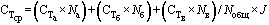 где, - средняя суточная стоимость питания одного спортсмена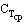 - стоимость суточного рациона по группам видов спорта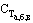 - количество обучающихся в группах по видам спорта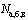 - общее количество спортсменов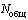 J - дефлятор валового внутреннего продуктаПриложение № 2
к требованиямРекомендуемые штатные расписания Региональный центр спортивной подготовки_____________________________* Дополнительно могут предусматриваться:тренер спортивной сборной команды (количество ставок определяется по согласованию с учредителем);тренер-консультант (количество ставок определяется из расчета 1 на группу видов спорта);медицинская сестра (брат) по массажу (количество ставок определяется в соответствии с действующим законодательством Российской Федерации);иные структурные подразделения (в соответствии со структурой организации);иные должности (в соответствии с особенностями развиваемых видов спорта).Центр олимпийской подготовки_____________________________* Дополнительно могут предусматриваться:тренер спортивной сборной команды по командно-игровым видам спорта (количество ставок определяется по согласованию с учредителем);тренер-консультант (количество ставок определяется из расчета 1 на группу видов спорта);медицинская сестра (брат) по массажу (количество ставок определяется в соответствии с действующим законодательством Российской Федерации);иные структурные подразделения (в соответствии со структурой организации);иные должности (в соответствии с особенностями развиваемых видов спорта и/или предусматриваемые федеральным стандартом спортивной подготовки по виду спорта, реализуемому в организации).Училище олимпийского резерва_____________________________* Дополнительно могут предусматриваться:тренер-консультант (количество ставок определяется из расчета 1 на группу видов спорта);медицинская сестра (брат) по массажу (количество ставок определяется в соответствии с действующим законодательством Российской Федерации);иные структурные подразделения (в соответствии со структурой организации);иные должности (в соответствии с особенностями развиваемых видов спорта и/или предусматриваемые федеральным стандартом спортивной подготовки по виду спорта, реализуемому в организации).** Дополнительно могут предусматриваться:старший методист (при наличии в подчинении не менее двух ставок методистов);старший воспитатель (при наличии в подчинении не менее двух ставок воспитателей);заведующий библиотекой (при наличии в подчинении не менее двух ставок библиотекарей);учитель (при наличии отделения общего образования);классный руководитель (при наличии отделения общего образования);иные должности (в соответствии с требованиями соответствующих федеральных государственных образовательных стандартов).Спортивная школа и спортивная школа олимпийского резерва_____________________________* Дополнительно могут предусматриваться:тренер-консультант (количество ставок определяется из расчета 1 на группу видов спорта);медицинская сестра (брат) по массажу (количество ставок определяется в соответствии с действующим законодательством Российской Федерации);иные структурные подразделения (в соответствии со структурой организации);иные должности (в соответствии с особенностями развиваемых видов спорта и/или предусматриваемые федеральным стандартом спортивной подготовки по виду спорта, реализуемому в организации).Детско-юношеская спортивная школа и специализированная детско-юношеская спортивная школа олимпийского резерва_____________________________* Дополнительно могут предусматриваться:тренер-консультант (количество ставок определяется из расчета 1 на группу видов спорта);медицинская сестра (брат) по массажу (количество ставок определяется в соответствии с действующим законодательством Российской Федерации);иные должности (в соответствии с особенностями развиваемых видов спорта и/или предусматриваемые федеральным стандартом спортивной подготовки по виду спорта, реализуемому в организации, а также дополнительными общеобразовательными программами по видам спорта).Приложение № 3
к требованиямНаполняемость групп и максимальный объем недельной тренировочной нагрузки на каждом этапе спортивной подготовки при отсутствии федерального стандарта спортивной подготовки по виду спортаПримечание к таблице:1) в командных игровых видах спорта максимальный состав группы определяется на основании правил проведения официальных спортивных соревнований и в соответствии с заявочным листом для участия в них;2) при проведении занятий со спортсменами из различных групп максимальный количественный состав определяется по группе, имеющей меньший показатель в данной графе;3) в группах спортивно-оздоровительного этапа с целью большего охвата занимающихся, максимальный объем тренировочной нагрузки на группу в неделю может быть снижен, но не более чем на 10% от годового объема и не более чем на 2 часа в неделю с возможностью увеличения в каникулярный период, но не более чем на 25% от годового тренировочного объема.Обзор документаЗакреплены основы организации процесса подготовки спортивного резерва для сборных команд России.Прописаны правила деятельности юрлиц, занимающихся подготовкой. Определены субъекты управления системой спортивной подготовки.Урегулированы вопросы взаимодействия организаций. Приведены требования к комплектованию групп на этапах подготовки.В системе подготовки функционируют спортивные школы, в т. ч. олимпийского резерва, детско-юношеские школы, училища олимпийского резерва, региональные центры, центры олимпийской подготовки. Определена их структура. Приведены рекомендуемые штатные расписания.ФГБУ "Федеральный центр подготовки спортивного резерва" обеспечивает через координацию деятельности юрлиц преемственность перевода спортсмена из одной организации в другую для повышения спортивного мастерства.Спортивная подготовка носит комплексный характер и включает следующие мероприятия: групповые и индивидуальные тренировочные и теоретические занятия; работа по индивидуальным планам; тренировочные сборы; участие в соревнованиях; инструкторская и судейская практика; медико-восстановительные мероприятия; тестирование и контроль; система спортивного отбора и ориентации.
ГАРАНТ.РУ: http://www.garant.ru/products/ipo/prime/doc/71271262/#ixzz4Ykiqhl1AМинистр В.Л. Мутко Группы видов спорта Группы видов спорта Олимпийские виды спорта (спортивные дисциплины) Олимпийские виды спорта (спортивные дисциплины) средние энергозатраты (Ккал) Группы видов спорта Группы видов спорта летние зимние средние энергозатраты (Ккал) а виды спорта, связанные с кратковременными, но значительными физическими нагрузками бадминтон, гимнастика (спортивная, художественная), конный спорт, легкая атлетика (ацикличные виды), парусный спорт, прыжки в воду, прыжки на батуте, стрельба (из лука, пулевая, стендовая), настольный теннис, фехтование бобслей, горнолыжный спорт, прыжки на лыжах с трамплина, санный спорт, скелетон, сноуборд, фигурное катание на коньках, фристайл 3750 б виды спорта, характеризующиеся большим объемом и интенсивностью физической нагрузки баскетбол, бокс, вольная борьба, греко-римская, водное поло, волейбол (в том числе пляжный), гандбол, дзюдо, легкая атлетика (сложно-координационные виды, многоборье), теннис, тхэквондо, тяжелая атлетика, футбол, хоккей на траве кёрлинг, хоккей с шайбой 4750 в виды спорта, связанные с длительными и напряженными физическими нагрузками велоспорт (шоссе, трек, маунтинбайк), гребля (академическая, на байдарках и каноэ), легкая атлетика (циклические виды), плавание, синхронное плавание, современное пятиборье, триатлон Биатлон, лыжное двоеборье, лыжные гонки, скоростной бег на коньках, шорт-трек 5500 № п/п Набор продуктов питания, используемый в рационе питания Кол-во в граммах по группам видов спорта Кол-во в граммах по группам видов спорта Кол-во в граммах по группам видов спорта № п/п Набор продуктов питания, используемый в рационе питания а б в 1 Мясо (телятина, вырезка говяжья 1 категории, свинина мясная) 250 300 320 2 Субпродукты (говяжьи) язык, печень, почки 70 100 100 3 Мясопродукты (колбасы вареная, полукопченая, твердокопченая, сырокопченая) 45 50 50 4 Рыба и рыбопродукты (рыба свежая, свежемороженая, соленая) 70 90 90 5 Икра (осетровая, кетовая) 10 20 20 6 Птица (куры, индейка, цыплята) 55 60 80 7 Яйцо (диетическое) 1 штука 1 штука 2 штуки 8 Масло сливочное, в том числе топленое 70 80 80 9 Масло растительное (подсолнечное, оливковое, кукурузное и другое) 20 20 25 10 Молочные продукты: молоко (цельное, кефир, ряженка и другое) 550 600 800 творог нежирный 70 90 100 сметана 25 30 30 сыры (российский, голландский, костромской) 30 30 30 11 Картофель 250 300 400 12 Крупы (все виды), мука 70 90 120 13 Овощи свежие, бобовые, зелень (в ассортименте) 300 400 400 14 Фрукты свежие (ягоды, цитрусовые в ассортименте) 450 500 500 15 Фрукты консервированные 150 200 200 16 Сухофрукты (курага, изюм, чернослив) 30 30 50 17 Соки фруктовые 350 400 600 18 Орехи (грецкие, миндаль, фундук) 30 30 30 19 Сахар, конфеты, мармелад, халва 70 100 150 20 Мед 30 30 30 21 Варенье, джем, повидло 20 40 50 22 Мучные кондитерские изделия (печенье, галеты, пряники) 100 130 130 23 Хлеб ржаной/пшеничный 150/150 150/200 250/200 24 Чай, кофе, какао 10 10 10 25 Морская капуста 25 25 25 Структурное подразделение Должность (специальность, профессия) Рекомендуемое количество ставок Административно-управленческий состав Директор 1 Административно-управленческий состав Заместители директора (при расчете количества ставок на организацию необходимо учитывать количество развиваемых видов спорта и наличие не менее двух структурных подразделений по разным направлениям деятельности в непосредственном подчинении): Заместители директора (при расчете количества ставок на организацию необходимо учитывать количество развиваемых видов спорта и наличие не менее двух структурных подразделений по разным направлениям деятельности в непосредственном подчинении): Административно-управленческий состав Заместитель директора 3 Административно-управленческий состав Главный бухгалтер 1 Административно-управленческий состав Помощник руководителя 1 Бухгалтерия Начальник отдела 1 Бухгалтерия Бухгалтер Количество ставок и наименование должностей отдела определяется по согласованию с учредителем Бухгалтерия Кассир Количество ставок и наименование должностей отдела определяется по согласованию с учредителем Отдел закупок Начальник отдела 1 Отдел закупок Консультант Количество ставок и наименование должностей отдела определяется по согласованию с учредителем Отдел закупок Экономист Количество ставок и наименование должностей отдела определяется по согласованию с учредителем Отдел закупок Главный специалист Количество ставок и наименование должностей отдела определяется по согласованию с учредителем Отдел закупок Ведущий специалист Количество ставок и наименование должностей отдела определяется по согласованию с учредителем Административно-хозяйственный отдел Начальник отдела 1 Административно-хозяйственный отдел Количество ставок и наименование должностей отдела определяется исходя из наличия (отсутствия) материально-технической базы и особенностей развиваемых видов спорта Количество ставок и наименование должностей отдела определяется исходя из наличия (отсутствия) материально-технической базы и особенностей развиваемых видов спорта Отдел кадров Начальник отдела кадров 1 Отдел кадров Специалист по кадрам Количество ставок и наименование должностей отдела определяется по согласованию с учредителем Отдел кадров Инспектор по кадрам Количество ставок и наименование должностей отдела определяется по согласованию с учредителем Отдел кадров Специалист по охране труда Количество ставок и наименование должностей отдела определяется по согласованию с учредителем Отдел правового обеспечения Начальник отдела 1 Отдел правового обеспечения Консультант Количество ставок и наименование должностей отдела определяется по согласованию с учредителем Отдел правового обеспечения Юрисконсульт Количество ставок и наименование должностей отдела определяется по согласованию с учредителем Управление (летних видов спорта) Начальник управления 1 (управление создается из расчета 1 на 3 и более отделов по видам спорта) Отдел (отделы) по летним видам спорта (группам летних видов спорта)* Начальник отдела 1 Отдел (отделы) по летним видам спорта (группам летних видов спорта)* Главный тренер спортивной сборной команды субъекта Российской Федерации 1 на вид спорта Отдел (отделы) по летним видам спорта (группам летних видов спорта)* Старший тренер спортивной сборной команды субъекта Российской Федерации (по виду спорта, спортивной дисциплине) 1 на вид спорта (группу видов спорта) Отдел (отделы) по летним видам спорта (группам летних видов спорта)* Спортсмен (спортсмен-инструктор), осуществляющий спортивную подготовку на основе трудовых договоров с целью включения в состав спортивных сборных команд Российской Федерации Количество ставок определяется по согласованию с учредителем в зависимости от количественного состава спортивной сборной команды Российской Федерации Управление (зимних видов спорта) Начальник управления 1 (управление создается из расчета 1 на 3 и более отделов по видам спорта) Отдел (отделы) по зимним видам спорта (группам зимних видов спорта)* Начальник отдела 1 Отдел (отделы) по зимним видам спорта (группам зимних видов спорта)* Главный тренер спортивной сборной команды субъекта Российской Федерации 1 на вид спорта Отдел (отделы) по зимним видам спорта (группам зимних видов спорта)* Старший тренер спортивной сборной команды субъекта Российской Федерации (по виду спорта, спортивной дисциплине) 1 на вид спорта (группу видов спорта) Отдел (отделы) по зимним видам спорта (группам зимних видов спорта)* Спортсмен (спортсмен-инструктор), осуществляющий спортивную подготовку на основе трудовых договоров с целью включения в состав спортивных сборных команд Российской Федерации Количество ставок определяется по согласованию с учредителем в зависимости от количественного состава спортивной сборной команды Российской Федерации Отдел обеспечения участия в физкультурных мероприятиях и спортивных мероприятиях Начальник отдела 1 Отдел обеспечения участия в физкультурных мероприятиях и спортивных мероприятиях Консультант Количество ставок и наименование должностей отдела определяется по согласованию с учредителем Отдел обеспечения участия в физкультурных мероприятиях и спортивных мероприятиях Главный специалист Количество ставок и наименование должностей отдела определяется по согласованию с учредителем Отдел обеспечения участия в физкультурных мероприятиях и спортивных мероприятиях Ведущий специалист Количество ставок и наименование должностей отдела определяется по согласованию с учредителем Отдел спортивного резерва (создается из расчета 1 на 6 и более видов спорта) Начальник отдела 1 Отдел спортивного резерва (создается из расчета 1 на 6 и более видов спорта) Старший тренер по резерву спортивной сборной команды субъекта Российской Федерации (по виду спорта, спортивной дисциплине) 1 на вид спорта (группу видов спорта) Информационно-аналитический отдел Начальник отдела 1 Информационно-аналитический отдел Консультант Количество ставок и наименование должностей отдела определяется по согласованию с учредителем и варьируется в зависимости от количества организаций и спортсменов в регионе Информационно-аналитический отдел Главный специалист Количество ставок и наименование должностей отдела определяется по согласованию с учредителем и варьируется в зависимости от количества организаций и спортсменов в регионе Информационно-аналитический отдел Ведущий специалист Количество ставок и наименование должностей отдела определяется по согласованию с учредителем и варьируется в зависимости от количества организаций и спортсменов в регионе Отдел координации Начальник отдела 1 деятельности и методического обеспечения организаций Старший инструктор-методист 1 на 5 инструкторов-методистов деятельности и методического обеспечения организаций Инструктор-методист 1 на 5 организаций Структурное подразделение Должность (специальность, профессия) Рекомендуемое количество ставок Административно-управленческий состав Директор 1 Административно-управленческий состав Заместители директора (при расчете количества ставок на организацию необходимо учитывать количество развиваемых видов спорта и наличие не менее двух структурных подразделений по разным направлениям деятельности в непосредственном подчинении) Заместители директора (при расчете количества ставок на организацию необходимо учитывать количество развиваемых видов спорта и наличие не менее двух структурных подразделений по разным направлениям деятельности в непосредственном подчинении) Административно-управленческий состав Заместитель директора 2 Административно-управленческий состав Главный бухгалтер 1 Административно-управленческий состав Помощник руководителя 1 Бухгалтерия Начальник отдела 1 Бухгалтерия Бухгалтер Количество ставок и наименование должностей отдела определяется по согласованию с учредителем Бухгалтерия Кассир Количество ставок и наименование должностей отдела определяется по согласованию с учредителем Бухгалтерия Экономист Количество ставок и наименование должностей отдела определяется по согласованию с учредителем Бухгалтерия Специалист по закупкам Количество ставок и наименование должностей отдела определяется по согласованию с учредителем Административно-хозяйственный отдел Начальник отдела 1 Административно-хозяйственный отдел Количество ставок и наименование должностей отдела определяется исходя из наличия (отсутствия) материально-технической базы и особенностей развиваемых видов спорта Количество ставок и наименование должностей отдела определяется исходя из наличия (отсутствия) материально-технической базы и особенностей развиваемых видов спорта Отдел кадрового и правового обеспечения Начальник отдела 1 Отдел кадрового и правового обеспечения Специалист по кадрам Количество ставок и наименование должностей отдела определяется по согласованию с учредителем Отдел кадрового и правового обеспечения Инспектор по кадрам Количество ставок и наименование должностей отдела определяется по согласованию с учредителем Отдел кадрового и правового обеспечения Юрисконсульт Количество ставок и наименование должностей отдела определяется по согласованию с учредителем Отдел кадрового и правового обеспечения Специалист по охране труда Количество ставок и наименование должностей отдела определяется по согласованию с учредителем Отделение спортивной подготовки по олимпийским видам спорта (группе видов спорта)* Заведующий отделением 1 (отделение создается 1 на 6 и более групп по видам спорта) Отделение спортивной подготовки по олимпийским видам спорта (группе видов спорта)* Тренер В соответствии с тарификацией Отделение спортивной подготовки по олимпийским видам спорта (группе видов спорта)* Старший тренер (при наличии в подчинении не менее двух ставок тренеров) 1 на отделение Отдел методического обеспечения Начальник отдела 1 Отдел методического обеспечения Старший инструктор-методист (при наличии в подчинении не менее двух ставок инструкторов-методистов) 1 на 1 и более отделений Отдел методического обеспечения Инструктор-методист 1 на 6 тренеров Отдел методического обеспечения Психолог 1 Структурное подразделение Должность (специальность, профессия) Рекомендуемое количество ставок Административно-управленческий состав Директор 1 Административно-управленческий состав Заместители директора (при расчете количества ставок на организацию необходимо учитывать количество развиваемых видов спорта и наличие не менее двух структурных подразделений по разным направлениям деятельности в непосредственном подчинении) Заместители директора (при расчете количества ставок на организацию необходимо учитывать количество развиваемых видов спорта и наличие не менее двух структурных подразделений по разным направлениям деятельности в непосредственном подчинении) Административно-управленческий состав Заместитель директора 2 Административно-управленческий состав Главный бухгалтер 1 Административно-управленческий состав Помощник руководителя 1 Бухгалтерия Начальник отдела 1 Бухгалтерия Бухгалтер Количество ставок и наименование должностей отдела определяется по согласованию с учредителем Бухгалтерия Кассир Количество ставок и наименование должностей отдела определяется по согласованию с учредителем Бухгалтерия Экономист Количество ставок и наименование должностей отдела определяется по согласованию с учредителем Бухгалтерия Специалист по закупкам Количество ставок и наименование должностей отдела определяется по согласованию с учредителем Административно-хозяйственный отдел Начальник отдела 1 Административно-хозяйственный отдел Количество ставок и наименование должностей отдела определяется исходя из наличия (отсутствия) материально-технической базы и особенностей развиваемых видов спорта Количество ставок и наименование должностей отдела определяется исходя из наличия (отсутствия) материально-технической базы и особенностей развиваемых видов спорта Отдел кадрового и правового обеспечения Начальник отдела 1 Отдел кадрового и правового обеспечения Специалист по кадрам Количество ставок и наименование должностей отдела определяется по согласованию с учредителем Отдел кадрового и правового обеспечения Инспектор по кадрам Количество ставок и наименование должностей отдела определяется по согласованию с учредителем Отдел кадрового и правового обеспечения Юрисконсульт Количество ставок и наименование должностей отдела определяется по согласованию с учредителем Отдел кадрового и правового обеспечения Специалист по охране труда Количество ставок и наименование должностей отдела определяется по согласованию с учредителем Отделение спортивной подготовки* Заведующий отделением спортивной подготовки 1 (отделение создается 1 на 6 и более групп по видам спорта) Отделение спортивной подготовки* Тренер В соответствии с тарификацией Отделение спортивной подготовки* Старший тренер (при наличии в подчинении не менее двух ставок тренеров) 1 на отделение Отдел методического обеспечения Начальник отдела 1 Отдел методического обеспечения Старший инструктор-методист (при наличии в подчинении не менее двух ставок инструкторов-методистов) 1 на 1 и более отделений Отдел методического обеспечения Инструктор-методист 1 на 6 тренеров Отдел методического обеспечения Психолог 1 Отделение среднего профессионального образования** Заведующий отделением 1 Отделение среднего профессионального образования** Секретарь отделения 1 Отделение среднего профессионального образования** Преподаватель В соответствии с тарификацией Отделение среднего профессионального образования** Тьютор 1 Отделение среднего профессионального образования** Преподаватель-организатор (основ безопасности, допризывной подготовки) 1 Отделение среднего профессионального образования** Методист 2 Отделение среднего профессионального образования** Воспитатель Одна ставка при количестве 50-ти обучающихся проживающих в общежитии и 0,5 единицы на каждые последующие 50 проживающих Отделение среднего профессионального образования** Педагог-организатор 1 Отделение среднего профессионального образования** Библиотекарь 1 Отделение среднего профессионального образования** Ведущий программист 1 ставка при наличии внутренней локальной компьютерной сети, доступа в Интернет, сайта УОР Структурное подразделение Должность (специальность, профессия) Рекомендуемое количество ставок Административно-управленческий состав Директор 1 Административно-управленческий состав Заместители директора (при расчете количества ставок на организацию необходимо учитывать количество развиваемых видов спорта и наличие не менее двух структурных подразделений по разным направлениям деятельности в непосредственном подчинении) Заместители директора (при расчете количества ставок на организацию необходимо учитывать количество развиваемых видов спорта и наличие не менее двух структурных подразделений по разным направлениям деятельности в непосредственном подчинении) Административно-управленческий состав Заместитель директора 2 Административно-управленческий состав Главный бухгалтер 1 Административно-управленческий состав Помощник руководителя 1 Бухгалтерия Начальник отдела 1 Бухгалтерия Бухгалтер Количество ставок и наименование должностей отдела определяется по согласованию с учредителем Бухгалтерия Кассир Количество ставок и наименование должностей отдела определяется по согласованию с учредителем Бухгалтерия Экономист Количество ставок и наименование должностей отдела определяется по согласованию с учредителем Бухгалтерия Специалист по закупкам Количество ставок и наименование должностей отдела определяется по согласованию с учредителем Административно-хозяйственный отдел Начальник отдела 1 Административно-хозяйственный отдел Количество ставок и наименование должностей отдела определяется исходя из наличия (отсутствия) материально-технической базы и особенностей развиваемых видов спорта Количество ставок и наименование должностей отдела определяется исходя из наличия (отсутствия) материально-технической базы и особенностей развиваемых видов спорта Отдел кадрового и правового обеспечения Начальник отдела 1 Отдел кадрового и правового обеспечения Специалист по кадрам Количество ставок и наименование должностей отдела определяется по согласованию с учредителем Отдел кадрового и правового обеспечения Инспектор по кадрам Количество ставок и наименование должностей отдела определяется по согласованию с учредителем Отдел кадрового и правового обеспечения Юрисконсульт Количество ставок и наименование должностей отдела определяется по согласованию с учредителем Отдел кадрового и правового обеспечения Специалист по охране труда Количество ставок и наименование должностей отдела определяется по согласованию с учредителем Отделение спортивной подготовки* Заведующий отделением 1 (отделение создается 1 на 6 и более групп по видам спорта) Отделение спортивной подготовки* Тренер В соответствии с тарификацией Отделение спортивной подготовки* Старший тренер (при наличии в подчинении не менее двух ставок тренеров) 1 на отделение Отдел методического обеспечения Начальник отдела 1 Отдел методического обеспечения Старший инструктор-методист (при наличии в подчинении не менее двух ставок инструкторов-методистов) 1 на 1 и более отделений Отдел методического обеспечения Инструктор-методист 1 на 6 тренеров Отдел методического обеспечения Психолог 1 Структурное подразделение Должность (специальность, профессия) Рекомендуемое количество ставок Административно-управленческий состав Директор 1 Административно-управленческий состав Заместители директора (при расчете количества ставок на организацию необходимо учитывать количество развиваемых видов спорта и наличие не менее двух структурных подразделений по разным направлениям деятельности в непосредственном подчинении) Заместители директора (при расчете количества ставок на организацию необходимо учитывать количество развиваемых видов спорта и наличие не менее двух структурных подразделений по разным направлениям деятельности в непосредственном подчинении) Административно-управленческий состав Заместитель директора 2 Административно-управленческий состав Главный бухгалтер 1 Административно-управленческий состав Помощник руководителя 1 Бухгалтерия Начальник отдела 1 Бухгалтерия Бухгалтер Количество ставок и наименование должностей отдела определяется по согласованию с учредителем Бухгалтерия Кассир Количество ставок и наименование должностей отдела определяется по согласованию с учредителем Бухгалтерия Экономист Количество ставок и наименование должностей отдела определяется по согласованию с учредителем Бухгалтерия Специалист по закупкам Количество ставок и наименование должностей отдела определяется по согласованию с учредителем Административно-хозяйственный отдел Начальник отдела 1 Административно-хозяйственный отдел Количество ставок и наименование должностей отдела определяется исходя из наличия (отсутствия) материально-технической базы и особенностей развиваемых видов спорта Количество ставок и наименование должностей отдела определяется исходя из наличия (отсутствия) материально-технической базы и особенностей развиваемых видов спорта Отдел кадрового и правового обеспечения Начальник отдела 1 Отдел кадрового и правового обеспечения Специалист по кадрам Количество ставок и наименование должностей отдела определяется по согласованию с учредителем Отдел кадрового и правового обеспечения Инспектор по кадрам Количество ставок и наименование должностей отдела определяется по согласованию с учредителем Отдел кадрового и правового обеспечения Юрисконсульт Количество ставок и наименование должностей отдела определяется по согласованию с учредителем Отдел кадрового и правового обеспечения Специалист по безопасности и охране труда Количество ставок и наименование должностей отдела определяется по согласованию с учредителем Отделение спортивной подготовки* Заведующий отделением 1 (отделение создается 1 на 6 и более групп по видам спорта) Отделение спортивной подготовки* Тренер В соответствии с тарификацией Отделение спортивной подготовки* Старший тренер (при наличии в подчинении не менее двух ставок тренеров) 1 на отделение Отдел методического обеспечения Начальник отдела 1 Отдел методического обеспечения Старший инструктор-методист (при наличии в подчинении не менее двух ставок инструкторов-методистов) 1 на 1 и более отделений Отдел методического обеспечения Инструктор-методист 1 на 6 тренеров Отдел методического обеспечения Психолог 1 Заведующий отделением дополнительного образования Заведующий отделением 1 (отделение создается 1 на 6 и более групп по видам спорта) Заведующий отделением дополнительного образования Старший тренер-преподаватель (при наличии в подчинении не менее двух ставок тренеров-преподавателей) 1 на отделение Заведующий отделением дополнительного образования Тренер-преподаватель В соответствии с тарификацией Заведующий отделением дополнительного образования Инструктор-методист 1 на 6 тренеров-преподавателей Заведующий отделением дополнительного образования Старший инструктор-методист (при наличии в подчинении не менее двух ставок инструкторов-методистов) 1 на отделение Этап спортивной подготовки Период Минимальная наполняемость группы (человек) Оптимальный количественный состав группы (человек) Максимальный количественный состав группы (человек) Максимальный объем тренировочной нагрузки в неделю в тренировочных часах Этап высшего спортивного мастерства Весь период 1 1-3 8 32 Этап совершенствования спортивного мастерства Весь период 1 4-8 10 24 Тренировочный этап (этап спортивной специализации) Углубленной специализации Устанавливается учредителем организации 8-10 12 18 Тренировочный этап (этап спортивной специализации) Начальной специализации Устанавливается учредителем организации 10-12 14 12 Этап начальной подготовки Свыше одного года Устанавливается учредителем организации 12-14 20 8 Этап начальной подготовки До одного года Устанавливается учредителем организации 14-16 25 6 Спортивно-оздоровительный этап Весь период 10 15-20 30 до 6 